ProiectDecizie nr.5/17din 07 octombrie 2022                                                                                    or.Briceni Cu privire la casarea mijloacelor fixe ce se află la balanța Gimnaziului Balasinești – instituție de învățămînt din subordinea Direcției Învățămînt, Tineret și Sport BriceniÎn temeiul prevederilor art.43 alin.(2) al Legii nr. 436-XVI din 28.12.2006 privind administratia publică locala, pct. 3, pct. 4 lit а), с) ale Regulamentului privind  casarea bunurilor uzate, raportate la mijloace fixe, aprobat prin Ноtărîrеа Guvernului Republicii Мoldova nr.500 din 12.05.1998, examinînd Decizia Consiliului sătesc Balasinești nr.1/9(b) din 11 februarie 2022, în baza Procesului Verbal al comisiei de inventariere, examinînd demersul Direcției Învățămînt, Tineret și Sport Briceni nr.665 din 27.09.2022 privind solicitarea саsării mijloacelor fixe, inițiată în baza deciziei Consiliului raional Briceni nr.2/34 din 25.04.2019 cu completările și modificările ulterioare, Consiliul raional Briceni, A DECIS:Se autorizează casarea mijloacelor fiхе, cod ECO 314110 (mașini și utilaje) și codul ECO 316110 (unelte și scule, inventar de producere și gospodăresc),  aflate la balanța Gimnaziului Balasinești – instituție din subordinea Direcției Învățămînt, Tineret și Sport Briceni, conform anexei nr.1.Contabilitatea Direcției Învățămînt, Tineret și Sport Briceni va asigura casarea mijloacelor fixe, conform legislației în vigoare. Executarea prezentei decizii se pune ре seama șefului Direcției Învățămînt, Tineret și Sport Briceni, dl Vitalie Știrbu. Prezenta decizie intră în vigoare la data includerii în Registrul de Stat al actelor locale. Controlul executării prezentei decizii va fi exercitat de dl Dorin Pavaloi, Vicepreşedintele  raionului.Preşedintele raionului Briceni				       	                                  Vitalii Lupașco Secretar alConsiliului raional Briceni                                                            Vadim SaracuțaSpecialist principalîn probleme juridice                                                                      Victor StatnîiREPUBLICA MOLDOVACONSILIUL RAIONAL BRICENIPREŞEDINTELERAIONULUI BRICENI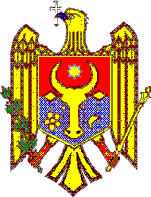 РЕСПУБЛИКА МОЛДОВАРАЙОННЫЙ СОВЕТ БРИЧЕНЬПРЕДСЕДАТЕЛЬРАЙОНА БРИЧЕНЬor.Briceni,str. Independenţei 48Tel.2-20-58, fax.2-34-92МД 4700 г. Бричень, бд. Индепенденцей, 48Tel.2-20-58, fax.2-34-92